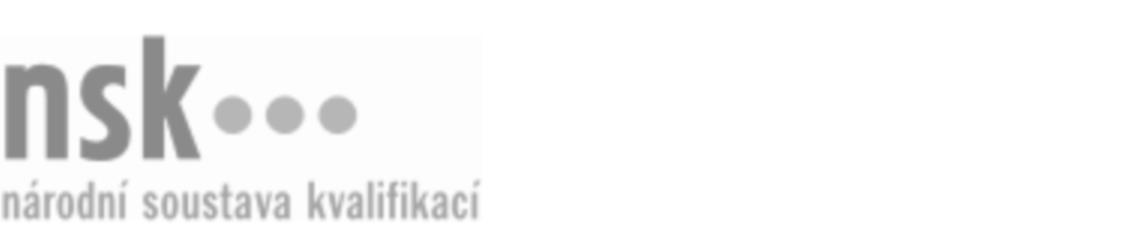 Kvalifikační standardKvalifikační standardKvalifikační standardKvalifikační standardKvalifikační standardKvalifikační standardKvalifikační standardKvalifikační standardFrézař/frézařka kovů (kód: 23-023-H) Frézař/frézařka kovů (kód: 23-023-H) Frézař/frézařka kovů (kód: 23-023-H) Frézař/frézařka kovů (kód: 23-023-H) Frézař/frézařka kovů (kód: 23-023-H) Frézař/frézařka kovů (kód: 23-023-H) Frézař/frézařka kovů (kód: 23-023-H) Autorizující orgán:Ministerstvo průmyslu a obchoduMinisterstvo průmyslu a obchoduMinisterstvo průmyslu a obchoduMinisterstvo průmyslu a obchoduMinisterstvo průmyslu a obchoduMinisterstvo průmyslu a obchoduMinisterstvo průmyslu a obchoduMinisterstvo průmyslu a obchoduMinisterstvo průmyslu a obchoduMinisterstvo průmyslu a obchoduMinisterstvo průmyslu a obchoduMinisterstvo průmyslu a obchoduSkupina oborů:Strojírenství a strojírenská výroba (kód: 23)Strojírenství a strojírenská výroba (kód: 23)Strojírenství a strojírenská výroba (kód: 23)Strojírenství a strojírenská výroba (kód: 23)Strojírenství a strojírenská výroba (kód: 23)Strojírenství a strojírenská výroba (kód: 23)Týká se povolání:FrézařFrézařFrézařFrézařFrézařFrézařFrézařFrézařFrézařFrézařFrézařFrézařKvalifikační úroveň NSK - EQF:333333Odborná způsobilostOdborná způsobilostOdborná způsobilostOdborná způsobilostOdborná způsobilostOdborná způsobilostOdborná způsobilostNázevNázevNázevNázevNázevÚroveňÚroveňDodržování bezpečnosti práce, správné používání pracovních pomůcekDodržování bezpečnosti práce, správné používání pracovních pomůcekDodržování bezpečnosti práce, správné používání pracovních pomůcekDodržování bezpečnosti práce, správné používání pracovních pomůcekDodržování bezpečnosti práce, správné používání pracovních pomůcek33Orientace v normách a v technických podkladech pro provádění obráběcích operacíOrientace v normách a v technických podkladech pro provádění obráběcích operacíOrientace v normách a v technických podkladech pro provádění obráběcích operacíOrientace v normách a v technických podkladech pro provádění obráběcích operacíOrientace v normách a v technických podkladech pro provádění obráběcích operací33Volba postupu práce a technologických podmínek frézování, hoblování, protahování a obrážení, potřebných nástrojů, pomůcek a materiálůVolba postupu práce a technologických podmínek frézování, hoblování, protahování a obrážení, potřebných nástrojů, pomůcek a materiálůVolba postupu práce a technologických podmínek frézování, hoblování, protahování a obrážení, potřebných nástrojů, pomůcek a materiálůVolba postupu práce a technologických podmínek frézování, hoblování, protahování a obrážení, potřebných nástrojů, pomůcek a materiálůVolba postupu práce a technologických podmínek frézování, hoblování, protahování a obrážení, potřebných nástrojů, pomůcek a materiálů33Měření a kontrola délkových rozměrů, geometrických tvarů, vzájemné polohy prvků a jakosti povrchuMěření a kontrola délkových rozměrů, geometrických tvarů, vzájemné polohy prvků a jakosti povrchuMěření a kontrola délkových rozměrů, geometrických tvarů, vzájemné polohy prvků a jakosti povrchuMěření a kontrola délkových rozměrů, geometrických tvarů, vzájemné polohy prvků a jakosti povrchuMěření a kontrola délkových rozměrů, geometrických tvarů, vzájemné polohy prvků a jakosti povrchu33Upínání nástrojů, polotovarů a obrobků a ustavování jejich polohy na různých druzích frézek, hoblovek, obrážeček a protahovačekUpínání nástrojů, polotovarů a obrobků a ustavování jejich polohy na různých druzích frézek, hoblovek, obrážeček a protahovačekUpínání nástrojů, polotovarů a obrobků a ustavování jejich polohy na různých druzích frézek, hoblovek, obrážeček a protahovačekUpínání nástrojů, polotovarů a obrobků a ustavování jejich polohy na různých druzích frézek, hoblovek, obrážeček a protahovačekUpínání nástrojů, polotovarů a obrobků a ustavování jejich polohy na různých druzích frézek, hoblovek, obrážeček a protahovaček33Obsluha frézek, hoblovek, obrážeček a protahovačekObsluha frézek, hoblovek, obrážeček a protahovačekObsluha frézek, hoblovek, obrážeček a protahovačekObsluha frézek, hoblovek, obrážeček a protahovačekObsluha frézek, hoblovek, obrážeček a protahovaček33Ošetřování a údržba frézek, hoblovek, obrážeček a protahovačekOšetřování a údržba frézek, hoblovek, obrážeček a protahovačekOšetřování a údržba frézek, hoblovek, obrážeček a protahovačekOšetřování a údržba frézek, hoblovek, obrážeček a protahovačekOšetřování a údržba frézek, hoblovek, obrážeček a protahovaček33Určování výchozích technologických základen polotovarů před jejich obráběnímUrčování výchozích technologických základen polotovarů před jejich obráběnímUrčování výchozích technologických základen polotovarů před jejich obráběnímUrčování výchozích technologických základen polotovarů před jejich obráběnímUrčování výchozích technologických základen polotovarů před jejich obráběním33Frézař/frézařka kovů,  29.03.2024 3:16:15Frézař/frézařka kovů,  29.03.2024 3:16:15Frézař/frézařka kovů,  29.03.2024 3:16:15Frézař/frézařka kovů,  29.03.2024 3:16:15Strana 1 z 2Strana 1 z 2Kvalifikační standardKvalifikační standardKvalifikační standardKvalifikační standardKvalifikační standardKvalifikační standardKvalifikační standardKvalifikační standardPlatnost standarduPlatnost standarduPlatnost standarduPlatnost standarduPlatnost standarduPlatnost standarduPlatnost standarduStandard je platný od: 21.10.2022Standard je platný od: 21.10.2022Standard je platný od: 21.10.2022Standard je platný od: 21.10.2022Standard je platný od: 21.10.2022Standard je platný od: 21.10.2022Standard je platný od: 21.10.2022Frézař/frézařka kovů,  29.03.2024 3:16:15Frézař/frézařka kovů,  29.03.2024 3:16:15Frézař/frézařka kovů,  29.03.2024 3:16:15Frézař/frézařka kovů,  29.03.2024 3:16:15Strana 2 z 2Strana 2 z 2